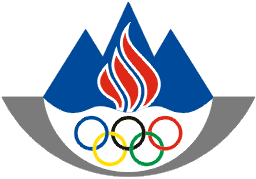 OLIMPIJSKI  KOMITE  SLOVENIJEZDRUŽENJE ŠPORTNIH ZVEZOdbor  za  vrhunski  športCelovška 25,1000  LJUBLJANA,  SLOVENIJATel..: +386 1 230 60 08Fax.: +386 1 230 60 26http://www.olympic.siLjubljana, 14.7.2014Št. dokumenta: 30317-6-2/14ZADEVA: Mladinska olimpijska reprezentanca za nastop na MOI Nandžing 2014 AtletikaLara Omerzu; višinaLeda Krošelj; palicaTjaša Stanko; kopjeTina Božič; troskokHenrik Omerzu, trenerTimotej Kostrevc, trenerBadmintonAndraž Krapež; posamezno, mešane dvojiceKatarina Beton; posamezno, mešane dvojiceRok Trampuž, trenerGolfŽan Luka Štirn; posamezno, mešano – ekipno Ana Belac; posamezno, mešano – ekipnoUroš Gregorič, trenerJadranjeToni Vrščaj; jadranje na deskiDušan Vrščaj, trenerJudoMaruša Štangar, do 52 kgInna Toropejeva, trenerAnja Štangar, sparing partnerKajak-kanuLeon Breznik; C-1 sprint, slalomAnže Urankar; K-1 sprint, slalomSrečko Masle, trenerKolesarstvoJon Božič; cestna dirka, kronometer, BMXPeter Zupančič; cestna dirka, eliminator, krosKatja Jeretina; cestna dirka, kronometer, BMXAnita Žnidaršič; cestna dirka, eliminator, krosJosip Radakovič, trenerKošarkaGregor Klobčar; 3x3 moškiAljaž Šlutej; 3x3 moškiŽiga Lah; 3x3 moškiMilan Kovačevič; 3x3 moškiEla Mičunovič; 3x3 ženskeMaruša Derlink; 3x3 ženskeMaruša Seničar; 3x3 ženskeAlthea Gwashavanhu; 3x3 ženskeMatic Vidic, trenerLokostrelstvoGašper Štrajhar; posamezno, mešano – ekipno Ivana Laharnar; posamezno, mešano – ekipnoMatej Zupanc, trenerPlavanjeŽan Pogačar; 200m hrbtno, 50m hrbtno, 100m hrbtno, 800m prosto, 4x100m mešano – MŽ, 4x100m prosto – MŽGrega Popovič; 800m prosto, 400m prosto, 4x100m mešano – MŽ, 4x100m prosto – MŽNastja Govejšek; 50m delfin, 100m delfin, 50m prosto, 100m prosto, 4x100m mešano – MŽ, 4x100m prosto – MŽTjaša Pintar; 200m prosto, 50m prosto, 100m prosto, 400m prosto, 50m prsno, 4x100m mešano – MŽ, 4x100m prosto – MŽJure Primožič, trenerRokometekipa (14 športnikov)Janez Klemenčič, glavni trenerVanja Kralj, pomočnik trenerjaStrelstvoJože Čeper; zračna pištola 10m, zračna pištola – ekipno mešanoIzidor Hreščak, trenerTaekwondoLucijan Kobal; nad 73 kgMiodrag Krnetič, trenerVeslanjeŽiga Zarič; dvojec brez krmarjaVid Pugelj; dvojec brez krmarjaJan Ilar, trenerVodstvo reprezentanceBorut Kolarič, vodja reprezentanceMatic Švab, pomočnik vodje reprezentancedr. Robi Kelc, zdravnik reprezentanceTjaša Mlakar, fizioterapevtEva Uršej, fizioterapevtMatej Kramer, maserVanja Mesec, mlada ambasadorkaNovinarjiPeter Kastelic, Siol SportalKristijan Erjavec, STAŠtevilčni pregled reprezentancevodja programov športnih iger	direktorBorut Kolarič	Blaž PerkoŠPORTNIKIŠPORTNIKIŠPORTNA PANOGA MŽTRENERJI SKUPAJ ATLETIKA426BADMINTON1113GOLF1113JADRANJE112JUDO 123KAJAK KANU213KOLESARSTVO 2215KOŠARKA4419LOKOSTRELSTVO1113PLAVANJE2215ROKOMET14216STRELSTVO112TAEKWONDO112VESLANJE213VODSTVO77SKUPAJ32162472